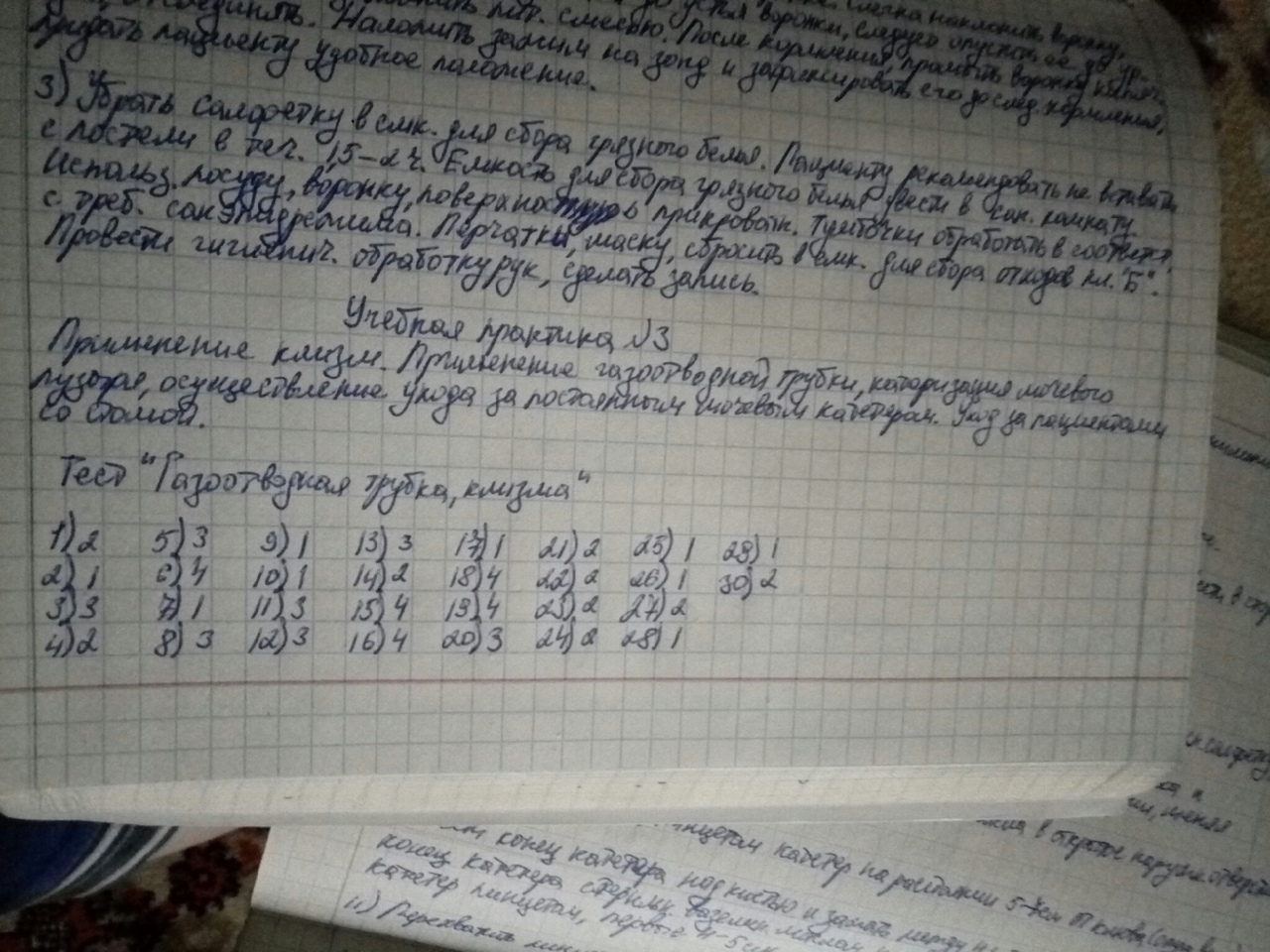 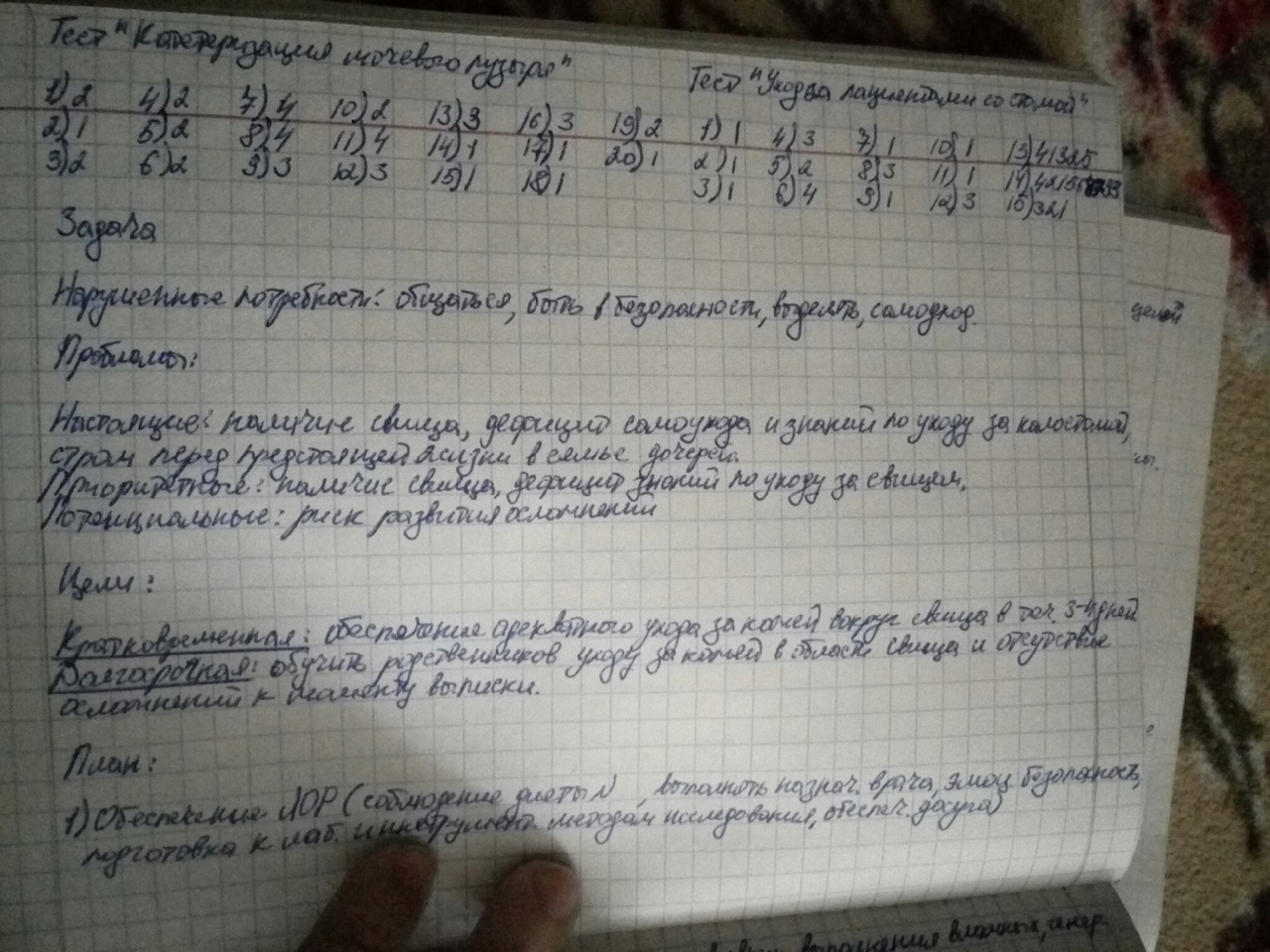 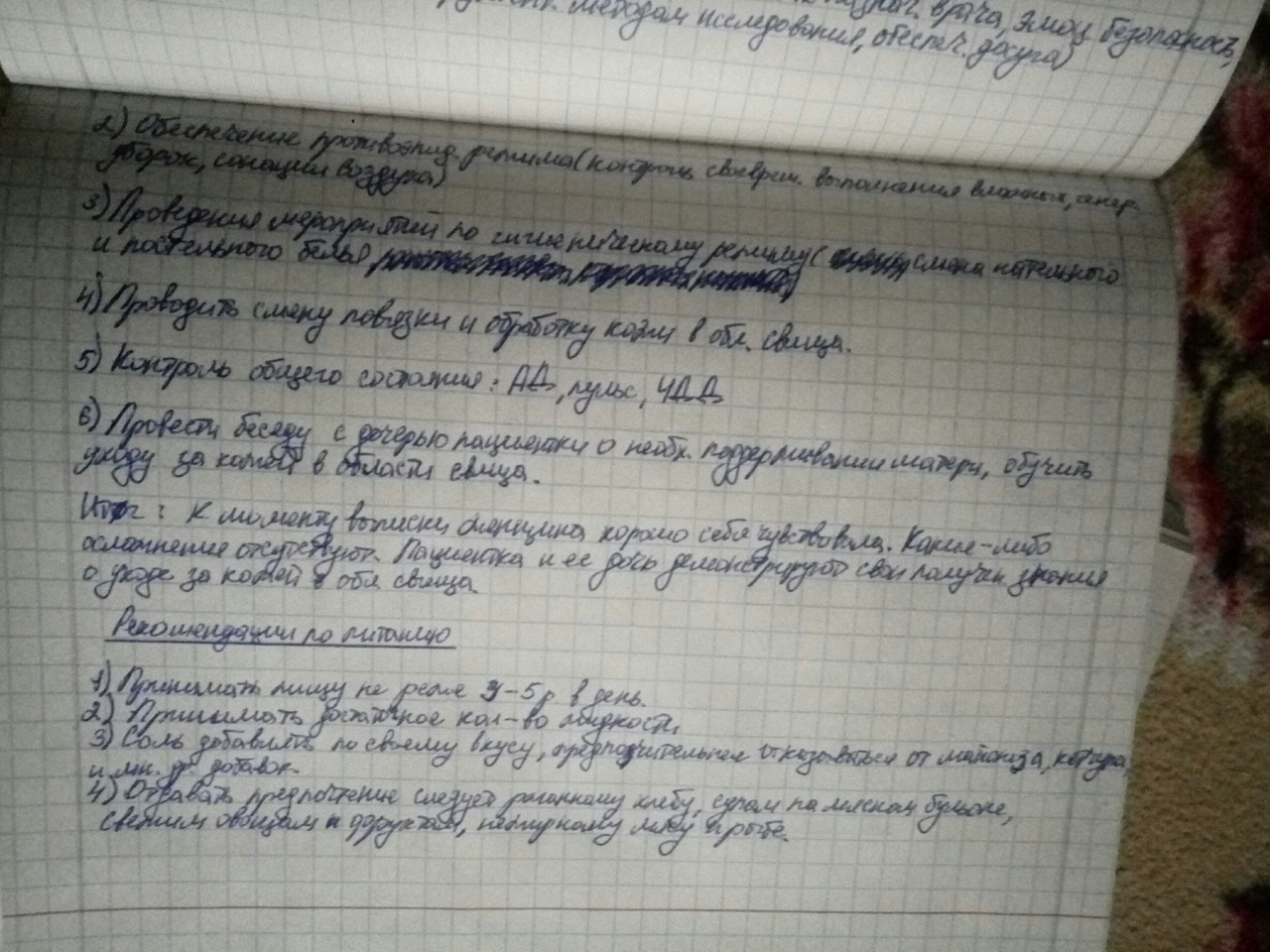 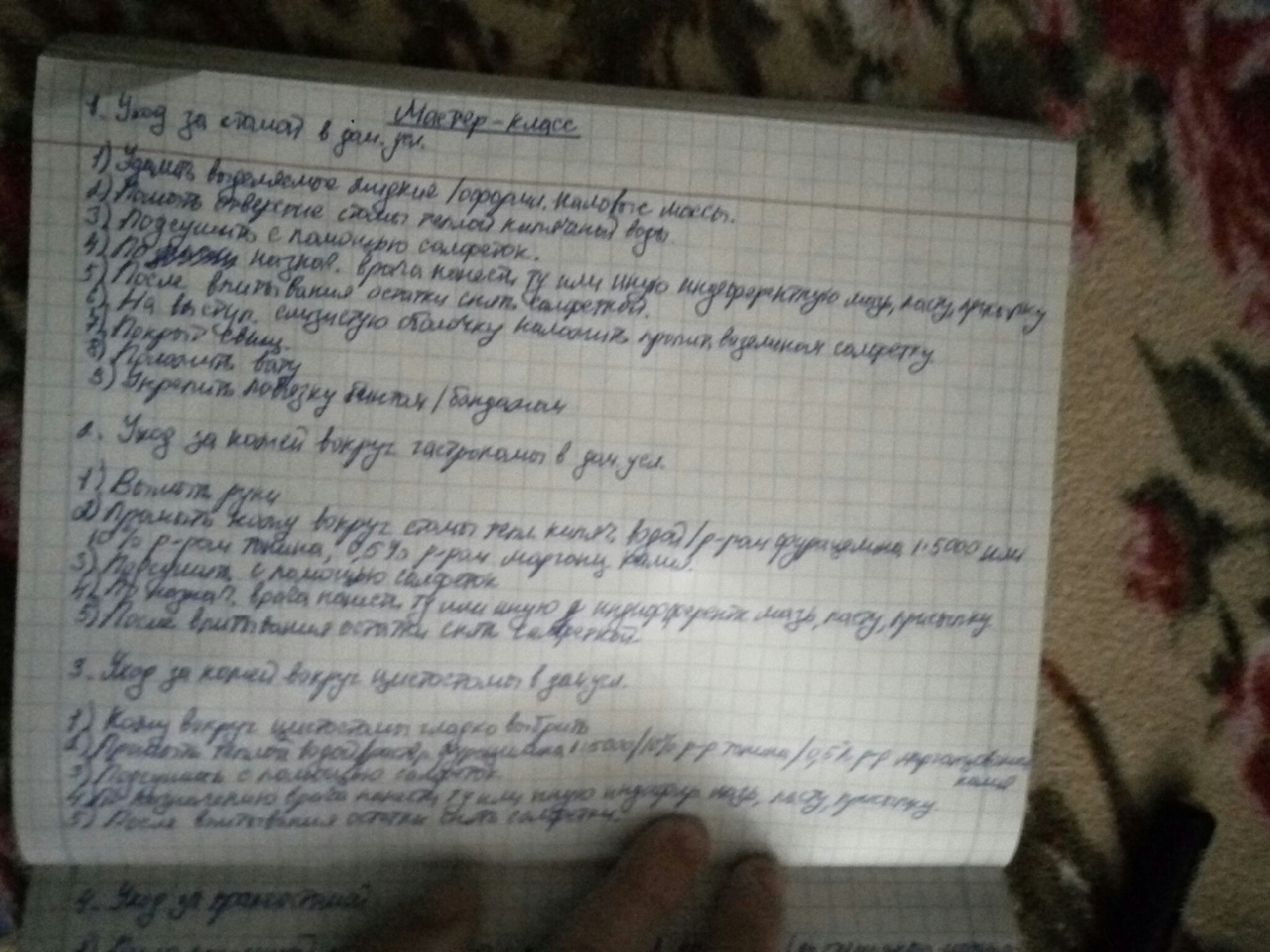 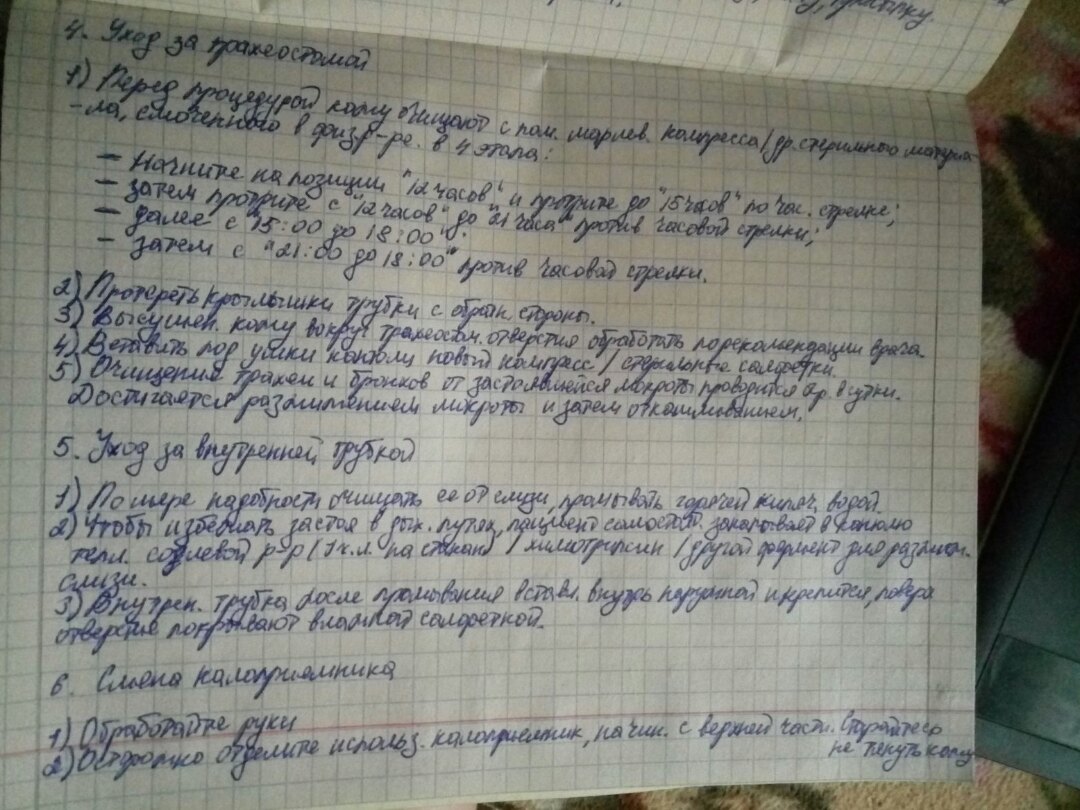 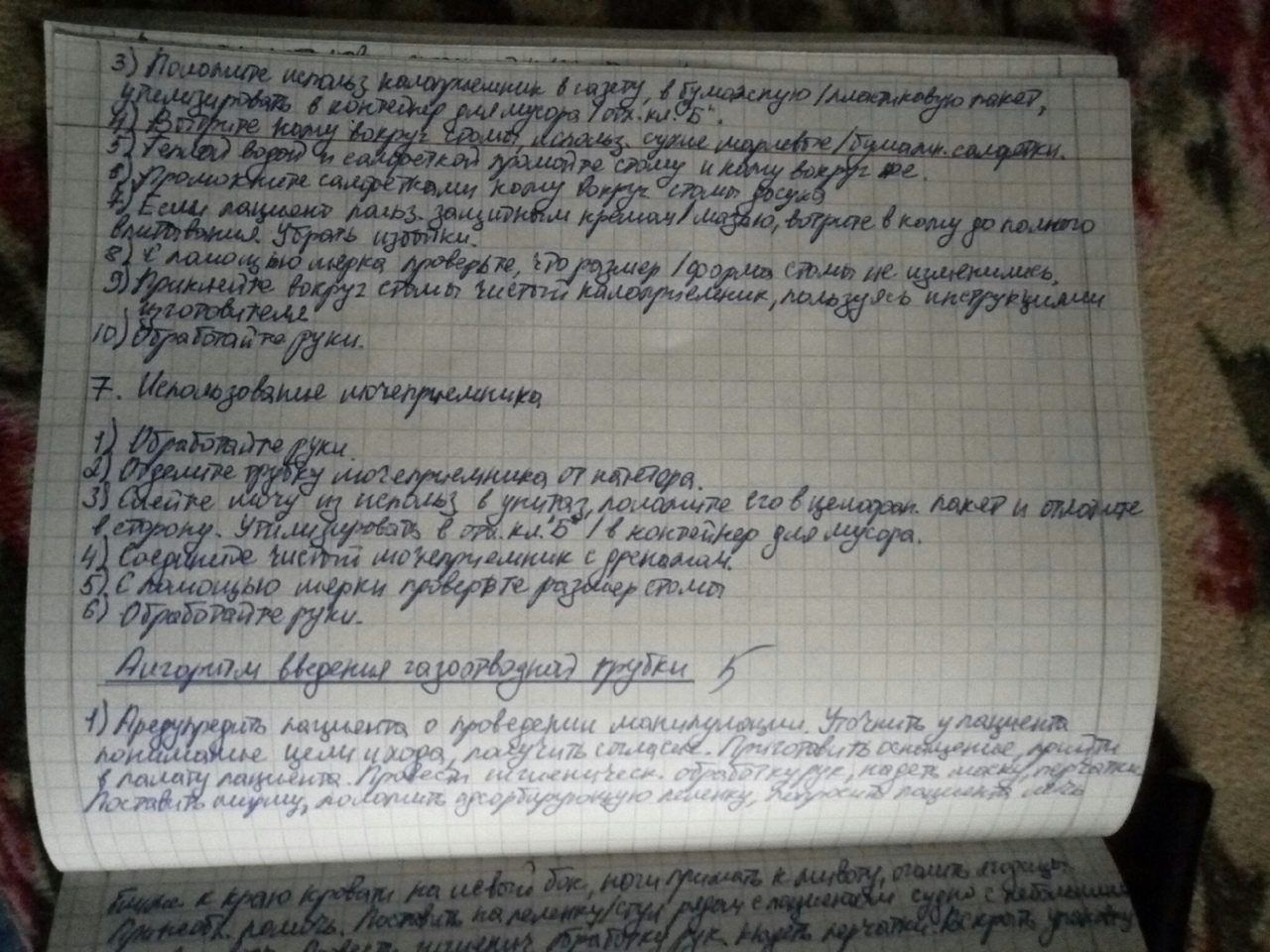 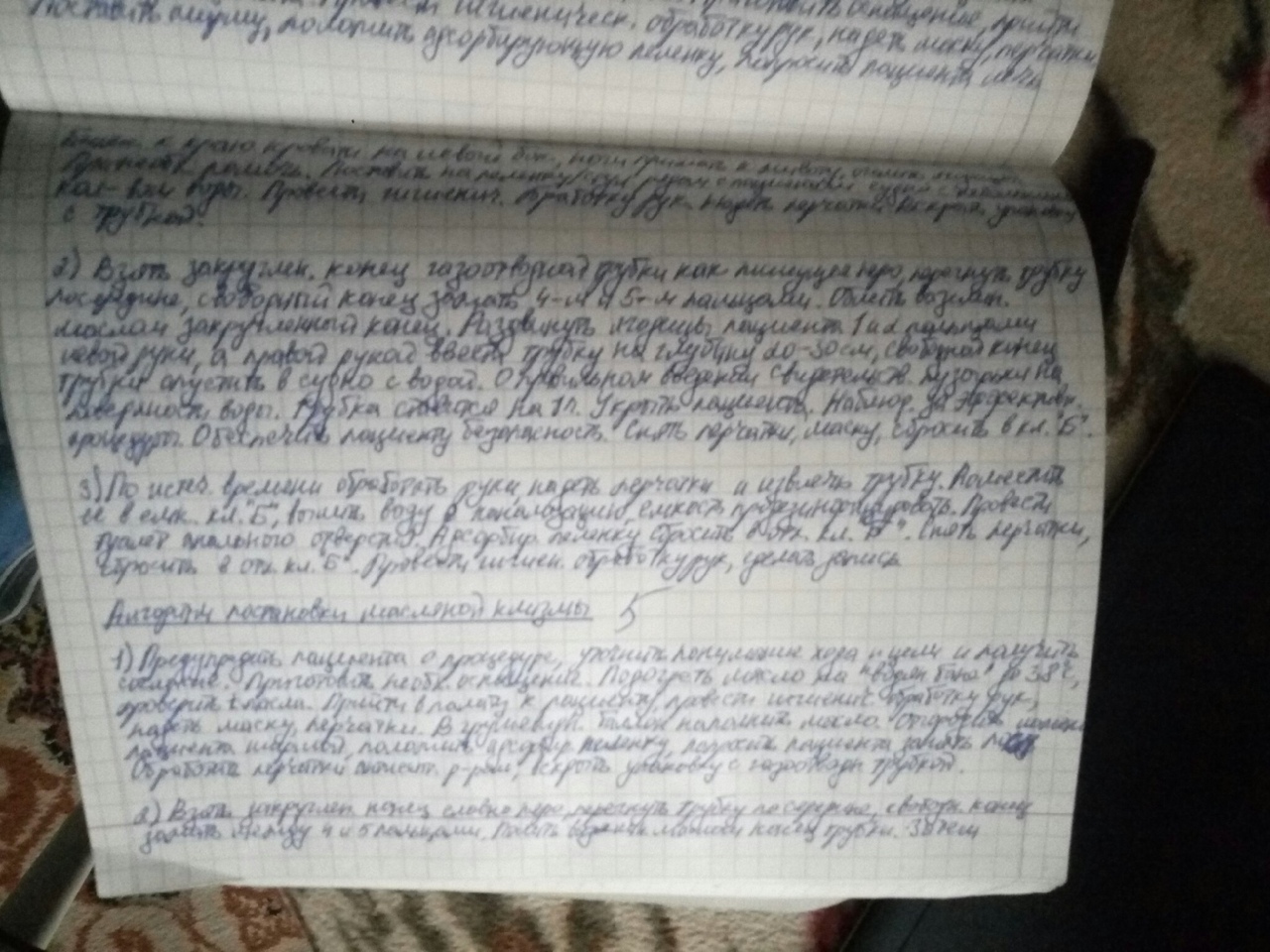 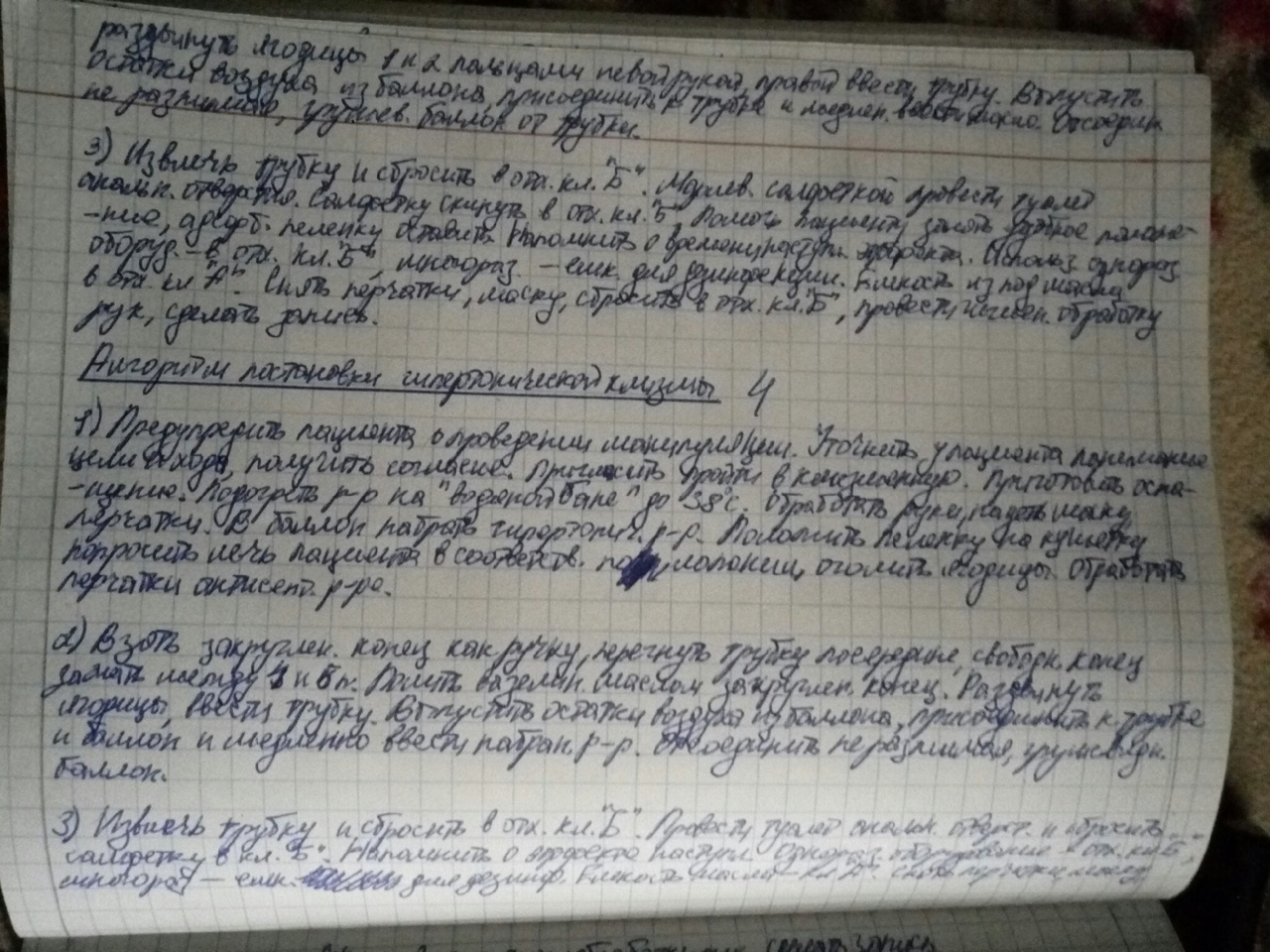 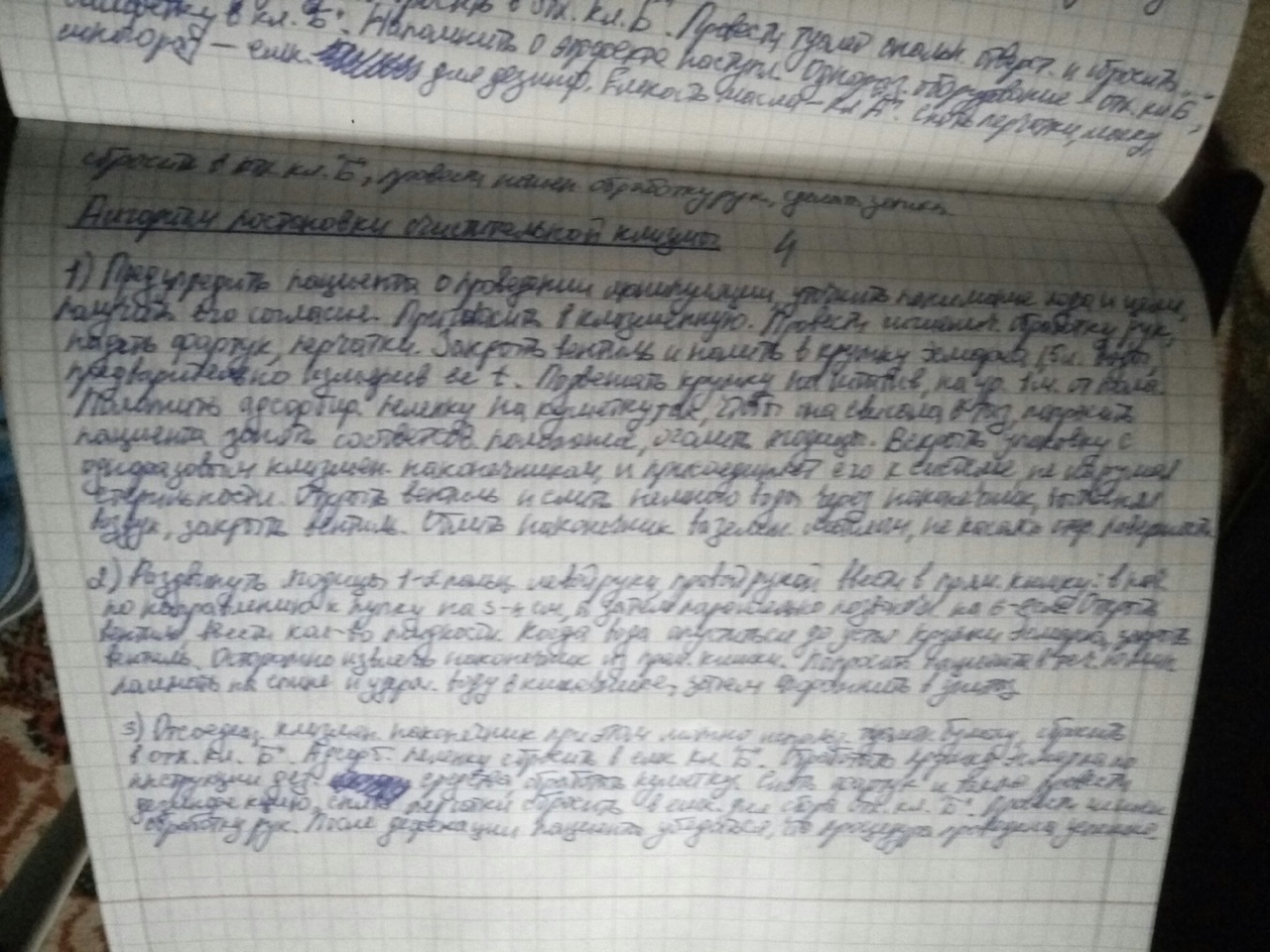 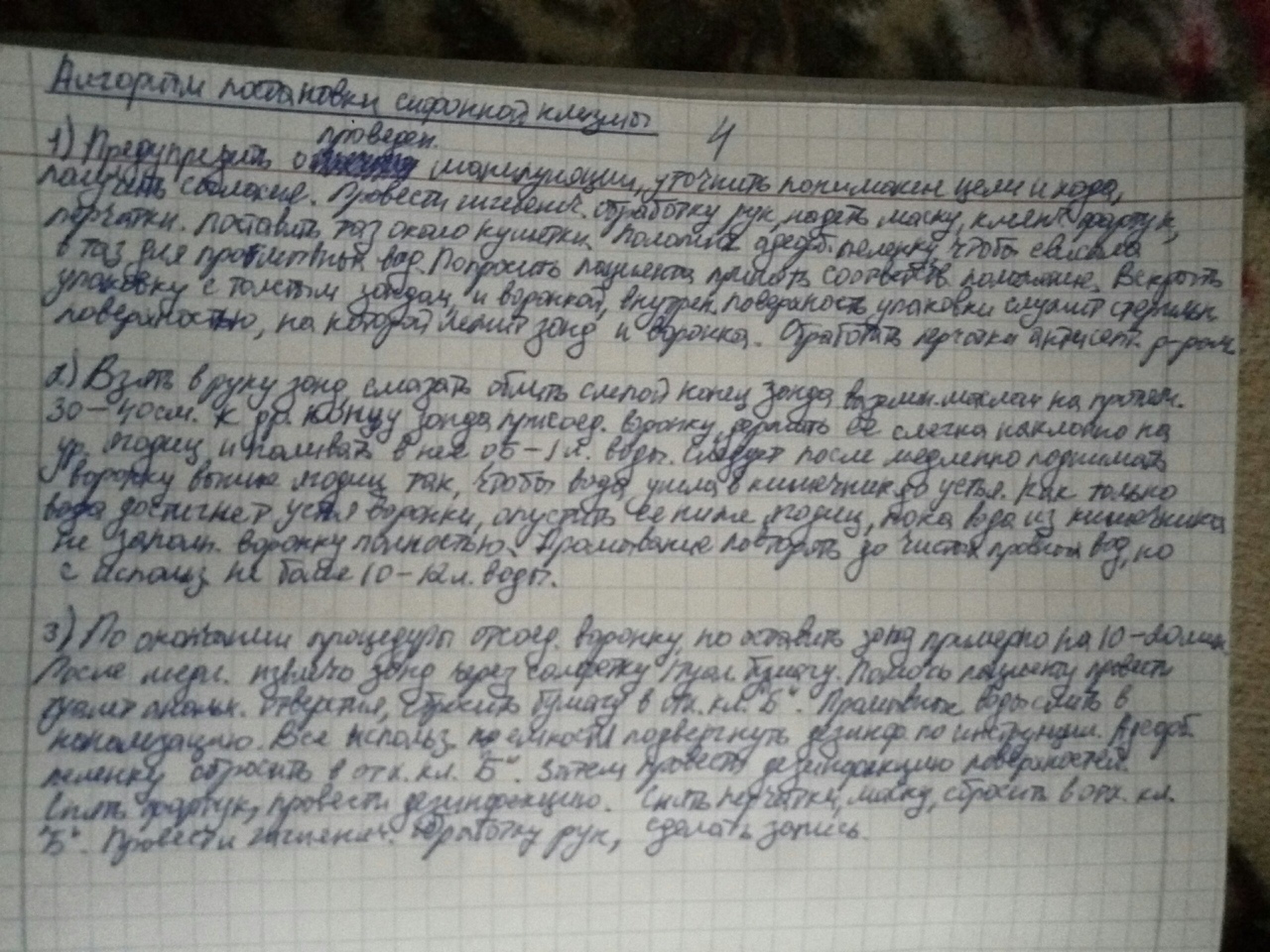 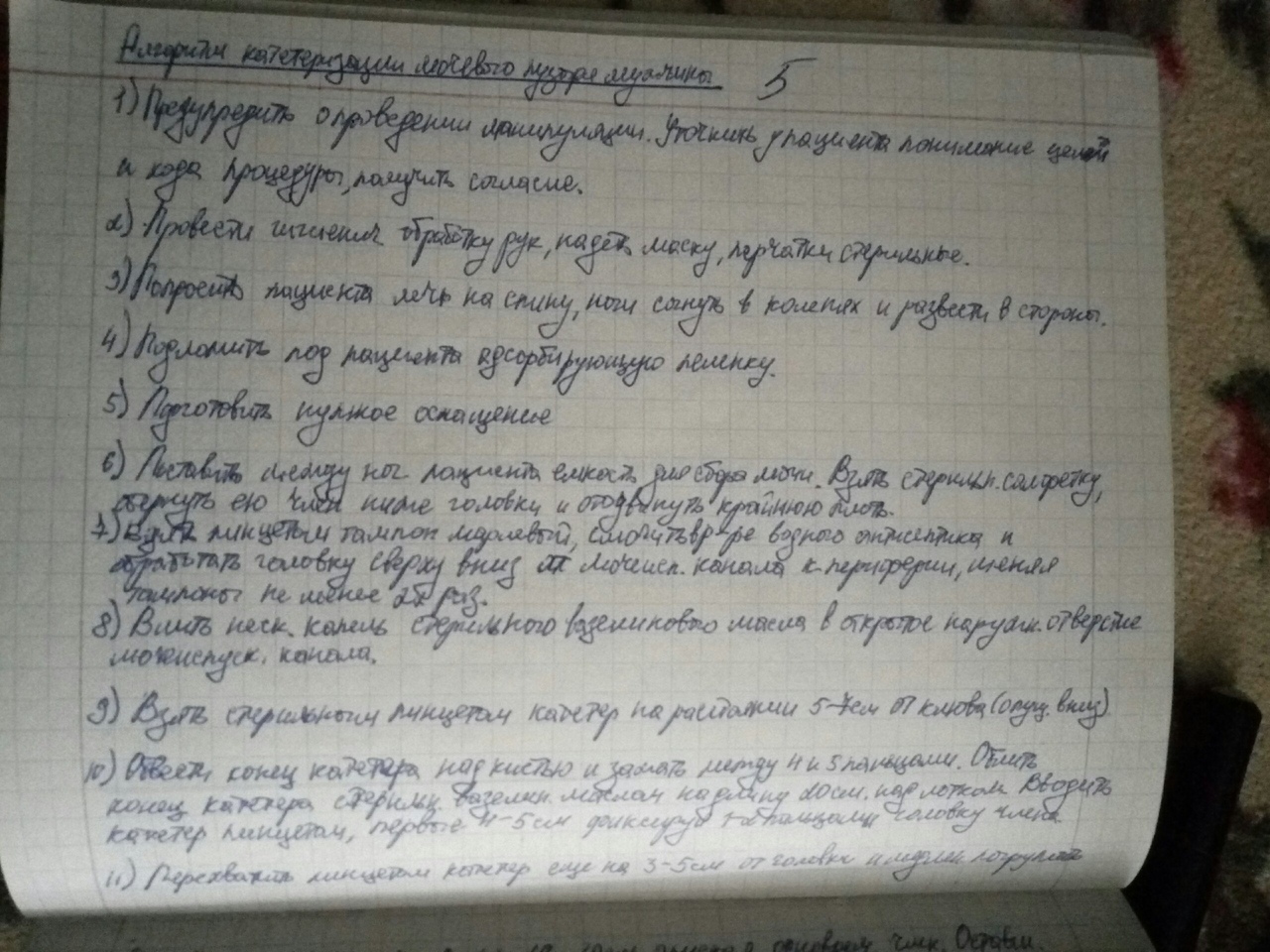 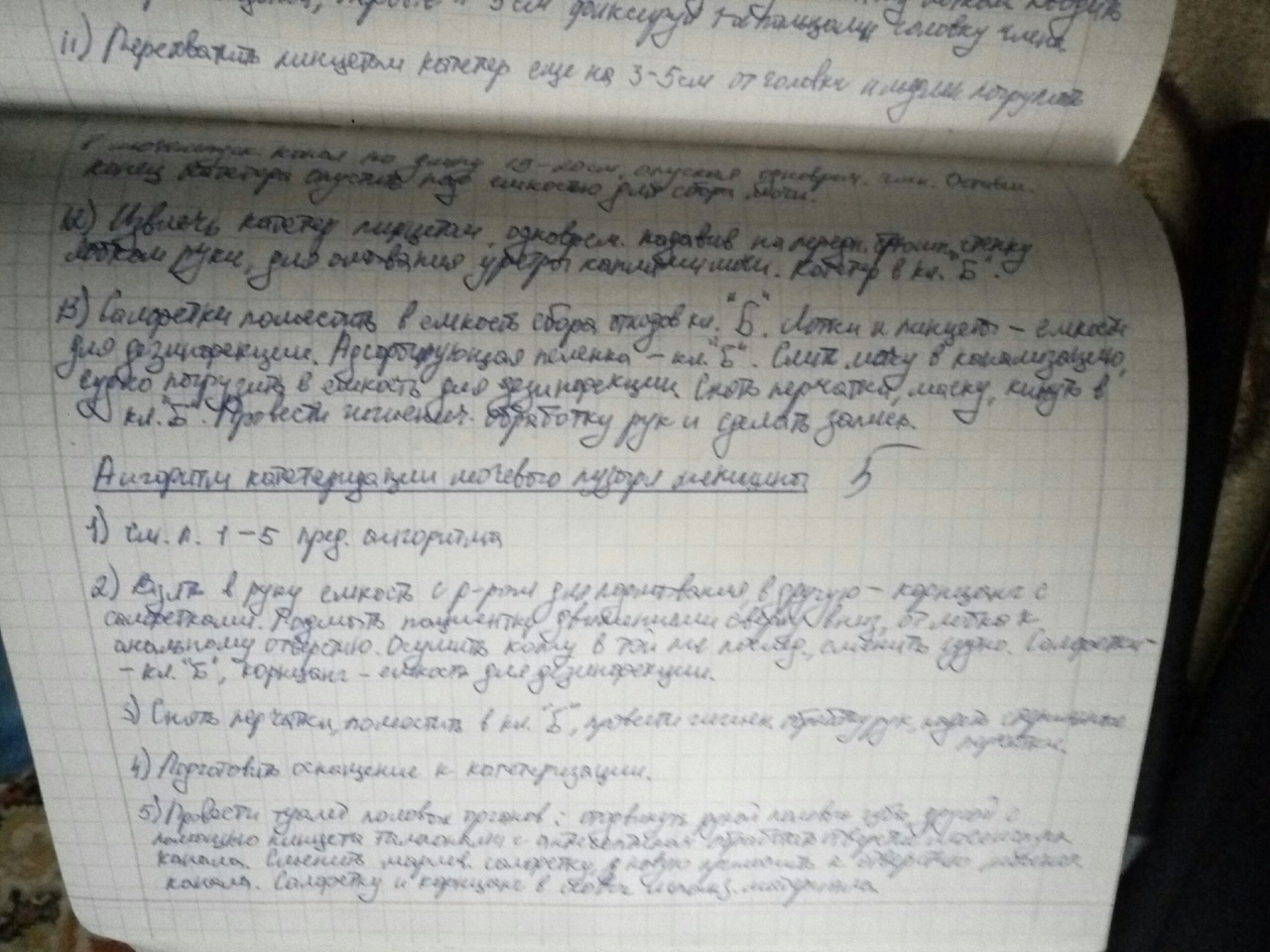 Нет оформления работы: знать, уметь,ПК:!Резюме:Тест: КЛИЗМЫ: 16-;стомы: 10,14-;Задача + самоуход -это проблема, вернее его дефицит, а не потребностьРекомендации по питанию недостаточно подробные!!!Алгоритмы: - нет алгоритма «промывание желудка»мастер-классы не оформлены! А просто написан алгоритм.Итоговая оценка: Оценка (4  хор.)